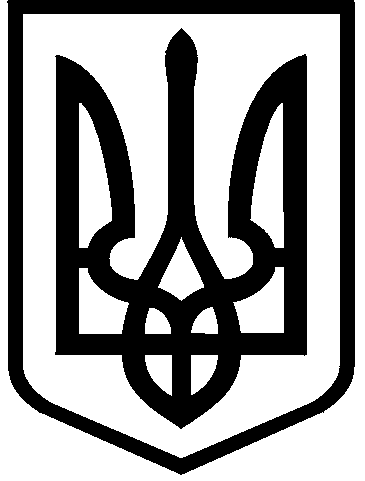 КИЇВСЬКА МІСЬКА РАДАIII сесія  IX скликанняРІШЕННЯ____________№_______________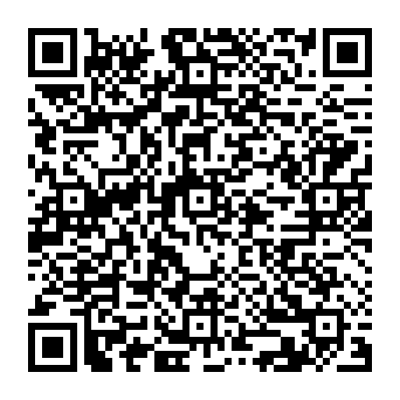 Розглянувши заяву ОБСЛУГОВУЮЧОГО КООПЕРАТИВУ «САДОВО-ДАЧНИЙ КООПЕРАТИВ «ОРХІДЕЯ-3» (код ЄДРПОУ: 33054634, місцезнаходження юридичної особи: 02091, м. Київ, вул. Харківське шосе,                   буд. 144-А) від 29 квітня 2024 року  № 190 та технічну документацію із землеустрою щодо поділу та об’єднання земельної ділянки, керуючись статтями 9, 791, 83, 186 Земельного кодексу України, статтею 56 Закону України «Про землеустрій», Законом України «Про внесення змін до деяких законодавчих актів України щодо розмежування земель державної та комунальної власності»,  пунктом 34 частини першої статті 26 Закону України «Про місцеве самоврядування в Україні», Законом України «Про адміністративну процедуру», Київська міська радаВИРІШИЛА:Затвердити технічну документацію із землеустрою щодо поділу та об’єднання земельних ділянок (щодо поділу земельної ділянки комунальної власності територіальної громади міста Києва, наданої в оренду  Обслуговуючому кооперативу «Садово – дачний кооператив «ОРХІДЕЯ -3» для ведення колективного садівництва, за адресою:  м. Київ, Дарницький р-н,                мкр. Осокорки кадастровий номер: 8000000000:96:051:0015) (категорія земель – землі сільськогосподарського призначення, код виду цільового призначення – 01.06 для колективного садівництва), якою передбачено формування земельних ділянок, а саме:- площею 0,0198 га (кадастровий номер 8000000000:96:051:0018);- площею 0,0033 га (кадастровий номер 8000000000:96:051:0020);- площею 0,0740 га (кадастровий номер 8000000000:96:051:0019), справа№ 472632377.2. Дане рішення набирає чинності та вважається доведеним до відома заявника з дня його оприлюднення на офіційному вебсайті Київської міської ради.3. Контроль за виконанням цього рішення покласти на постійну комісію Київської міської ради з питань архітектури, містопланування та земельних відносин.ПОДАННЯ:ПОГОДЖЕНО:Про затвердження технічної документації із землеустрою щодо поділу та об’єднання земельної ділянки з кадастровим номером 8000000000:96:051:0015, наданої в оренду ОБСЛУГОВУЮЧОМУ КООПЕРАТИВУ «САДОВО-ДАЧНИЙ КООПЕРАТИВ «ОРХІДЕЯ-3» для ведення колективного садівництва у Дарницькому районі міста Києва, мікрорайон ОсокоркиКиївський міський головаВіталій КЛИЧКОЗаступник голови Київської міської державної адміністраціїз питань здійснення самоврядних повноваженьПетро ОЛЕНИЧДиректор Департаменту земельних ресурсіввиконавчого органу Київської міської ради (Київської міської державної адміністрації)Валентина ПЕЛИХНачальник юридичного управлінняДепартаменту земельних ресурсіввиконавчого органу Київської міської ради(Київської міської державної адміністрації)Дмитро РАДЗІЄВСЬКИЙПостійна комісія Київської міської ради з питань архітектури, містопланування та земельних відносинГоловаМихайло ТЕРЕНТЬЄВСекретарЮрій ФЕДОРЕНКОНачальник управління правового забезпечення діяльності  Київської міської радиВалентина ПОЛОЖИШНИК